 LICEO SCIENTIFICO STATALE “FERMI - MONTICELLI”             Sedi: Viale Porta Pia, 39  - 72100 Brindisi - Tel. 0831.587522           Via Nicola Brandi, 22 – 72100 Brindisi Tel. 0831.452615      Codice Fiscale: 91074520742 – Cod. Min. BRPS09000VE-mail:brps09000v@istruzione.it –brps09000v@pec.istruzione.itIndirizzo web: www.fermiliceobrindisi.itComunicazione N.45A.S. 2013/201410/01/2014A tutti gli studenti del triennio          Oggetto: Corso di preparazione alle Olimpiadi di Fisica.Si comunica che a partire da Mercoledì 15/01/2014 è attivato il corso di preparazione alle Olimpiadi di Fisica secondo il seguente calendario:Mercoledì 15 Gennaio 2014 dalle ore 13.00 alle ore15.00;Venerdì 17 Gennaio 2014 dalle ore 14,00 alle ore16.00;Lunedì 20 Gennaio 2014 dalle ore 14.00 alle ore 16.00;Mercoledì 22 Gennaio 2014 dalle ore 13.00 alle ore15.00;Venerdì 24 Gennaio 2014 dalle ore 14.00 alle ore 16.00;Mercoledì 29 Gennaio 2014 dalle ore 13.00 alle ore15.00;Venerdì 31 Gennaio 2014 dalle ore 14.00 alle ore 16.00.I docenti impegnati sono:Prof. De Lorenzo VitoProf.ssa Guarini Anna MariaProf.ssa Rini Adriana                                                                                            Il Dirigente Scolastico(Prof.ssa Anna Maria QUARTA)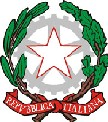 